Материалы Общего собрания членов Ассоциации СРО «Эгида» 16 марта 2021 года.  Вопрос № 4 СМЕТА ДОХОДОВ И РАСХОДОВ НЕКОММЕРЧЕСКОЙ ОРГАНИЗАЦИИ                                       Ассоциации СРО "ЭГИДА" в 2021 г.руб.Председатель правления Ассоциации СРО "Эгида" ___________________ /Джафаров Ш.А./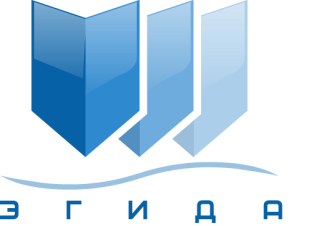 Ассоциация саморегулируемая организация арбитражных управляющих «»170100, г. Тверь, б-р Радищева, д. 11, оф. 17Телефон: +7(916)999-91-01E-mail: info@egida-sro.ruДОХОДНАЯ ЧАСТЬДОХОДНАЯ ЧАСТЬДОХОДНАЯ ЧАСТЬ1Взносы членов Ассоциации (вступительные, членские, добровольные и т.п.)5 355 000,002Предпринимательская деятельность960 000,003Займ5 000 000,00ИТОГО ДОХОДОВИТОГО ДОХОДОВ11 315 000,00РАСХОДНАЯ ЧАСТЬРАСХОДНАЯ ЧАСТЬРАСХОДНАЯ ЧАСТЬ1Заработная плата и начисления650 000,002Содержание помещений, а/тр и иного имущества (Кроме ремонта)1 600 000,003Ремонт имущества100 000,004Приобретение основных средств, инвентаря и иного имущества150 000,005Услуги бух. Учета, фин. Анализа и Аудита3 300 000,007Информационно-аналитические услуги3 500 000,008Расходы на содержание аппарата управления1 015 000,009Прочие расходы1 000 000,00ИТОГО РАСХОДОВИТОГО РАСХОДОВ11 315 000,00